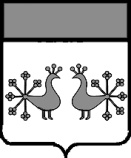 Ивановская областьВерхнеландеховский муниципальный районА Д М И Н И С Т Р А Ц И Я  ВЕРХНЕЛАНДЕХОВСКОГО МУНИЦИПАЛЬНОГО РАЙОНАП О С Т А Н О В Л Е Н И Еот   01. 02. 2019  №  46  – ппос. Верхний ЛандехОб отмене постановления главы Верхнеландеховского муниципального района от 17.04.2008 № 42-пВ целях оптимизации нормативно-правовой базы Верхнеландеховского муниципального района отменить:постановление главы Верхнеландеховского муниципального района от 17.04.2008 № 42-п «О создании общественного Совета по развитию общего образования в Верхнеландеховском муниципальном районе и утверждении Положения о нем». Глава Верхнеландеховскогомуниципального района:                                                           Н.Н.Смирнова       